ФЕДЕРАЛЬНОЕ АГЕНТСТВО ЖЕЛЕЗНОДОРОЖНОГО ТРАНСПОРТА Федеральное государственное бюджетное образовательное учреждение высшего образования«Петербургский государственный университет путей сообщения Императора Александра I»(ФГБОУ ВО ПГУПС)Кафедра «Мосты»РАБОЧАЯ ПРОГРАММАдисциплины «МОДЕЛИРОВАНИЕ И РАСЧЕТ МОСТОВ НА СЕЙСМИЧЕСКИЕ ВОЗДЕЙСТВИЯ» (Б1.Б.46)для специальности23.05.06 «Строительство железных дорог, мостов и транспортных тоннелей» по специализации «Мосты» Форма обучения – очная, очно-заочная, заочнаяСанкт-Петербург2016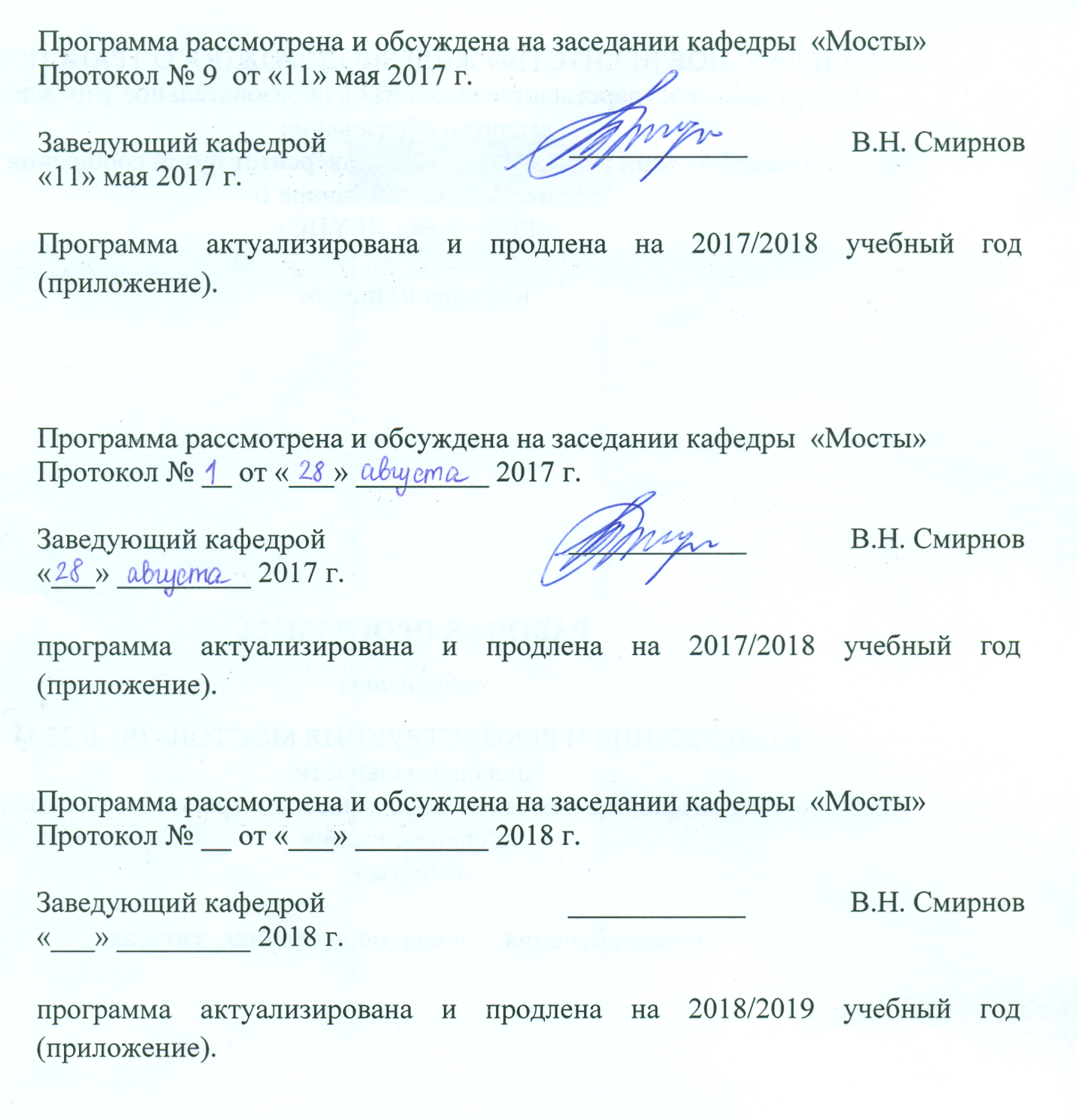 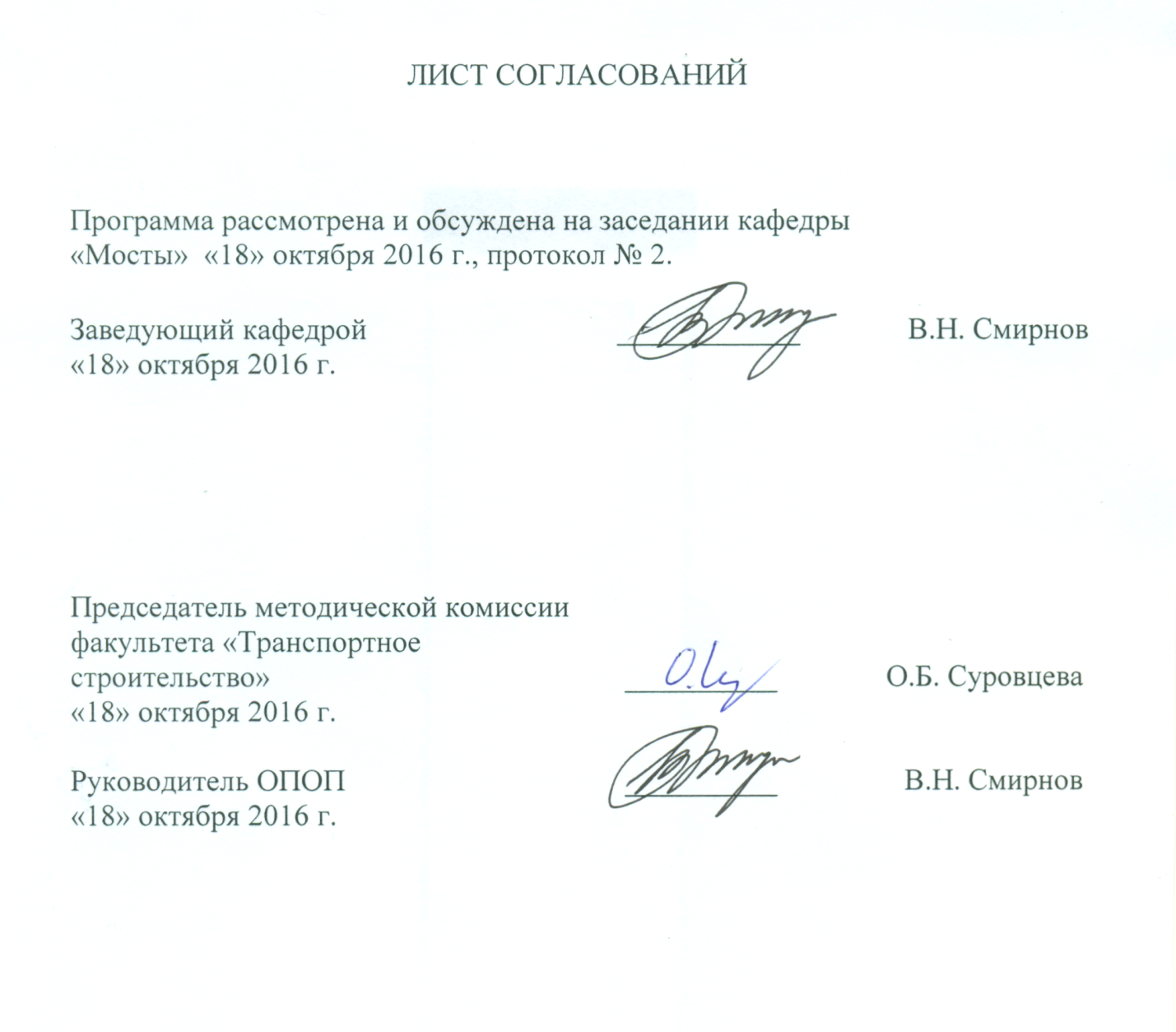 1. Цели и задачи дисциплиныРабочая программа составлена в соответствии с ФГОС ВО, утвержденным приказом Министерства образовании и науки Российской Федерации от 12.09.2016 № 1160 по специальности 23.05.06 «Строительство железных дорог, мостов и транспортных тоннелей», по дисциплине «МОДЕЛИРОВАНИЕ И РАСЧЕТ МОСТОВ НА СЕЙСМИЧЕСКИЕ ВОЗДЕЙСТВИЯ». Целью изучения дисциплины является овладение знаниями, позволяющими производить расчеты несущих конструкций транспортных сооружений на сейсмические воздействия, умение правильно принимать решения по выбору и применению расчетных методик и использованию современного ПО при решении инженерных задач.Для достижения поставленной цели решаются следующие задачи: Ознакомление с современными численными методами решения задач расчета транспортных сооружений на сейсмические воздействия, в тесной взаимосвязи с применением вычислительной техники и новых компьютерных технологий проектированияРазвитие у студентов практических навыков по проектированию несущих конструкций мостовых конструкций на сейсмические воздействия.2. Перечень планируемых результатов обучения по дисциплине, соотнесенных с планируемыми результатами освоения основной профессиональной образовательной программыПланируемыми результатами обучения по дисциплине являются: приобретение знаний, умений, навыков и/или опыта деятельности.В результате освоения дисциплины обучающийся должен:ЗНАТЬ:элементы теории колебаний и основные принципы нормирования сейсмостойкого строительства мостов;основы расчета мостов на сейсмические воздействия; возможности современных программных комплексов в решении указанных задач; современную отечественную и зарубежную нормативную базу для проектирования мостов в сейсмоопасных районах;специфику работы мостовых конструкций на сейсмические нагрузки и особенности конструктивных решений «сейсмозащищённых» мостов.УМЕТЬ:самостоятельно назначать начальные параметры модели проектируемого сооружения;осознанно готовить исходную информацию для имеющихся программ расчета транспортных сооружений;оценивать полученные результаты расчета с инженерной точки зрения; определять усилия в конструктивных элементах мостов от сейсмического воздействия и прогнозировать степень надёжности мостового сооружения.ВЛАДЕТЬ:современными численными методами решения задач строительной механики, применяемыми при моделировании работы несущих конструкций транспортных сооружений; современной методикой определения влияния сейсмических воздействий на мостовые сооружения и современными методами расчёта мостов на сейсмические воздействия.Приобретенные знания, умения, навыки и/или опыт деятельности, характеризующие формирование компетенций, осваиваемые в данной дисциплине, позволяют решать профессиональные задачи, приведенные в соответствующем перечне по видам профессиональной деятельности в п. 2.4 общей характеристики основной профессиональной образовательной программы (ОПОП).Изучение дисциплины направлено на формирование следующих общепрофессиональных компетенций (ОПК):- способностью применять современные программные средства для разработки проектно-конструкторской и технологической документации (ОПК-10).Изучение дисциплины направлено на формирование следующих профессиональных компетенций (ПК), соответствующих виду профессиональной деятельности, на который ориентирована программа специалитета:научно-исследовательская деятельность:- способностью выполнить математическое моделирование объектов и процессов на базе стандартных пакетов автоматизированного проектирования и исследований (ПК-25).Изучение дисциплины направлено на формирование следующей профессионально-специализированной компетенции (ПСК), соответствующей специализации программы специалитета: - способностью оценить фактор сейсмического воздействия на мостовое сооружение и на основании выполненных динамических расчетов рекомендовать конструктивные решения, направленные на защиту моста от разрушения при сейсмических воздействиях (ПСК-3.2).Область профессиональной деятельности обучающихся, освоивших данную дисциплину, приведена в п. 2.1 общей характеристики ОПОП.Объекты профессиональной деятельности обучающихся, освоивших данную дисциплину, приведены в п. 2.2 общей характеристики ОПОП.3. Место дисциплины в структуре основной профессиональной образовательной программыДисциплина «Моделирование и расчет мостов на сейсмические воздействия» (Б1.Б.46) относится к базовой части и является обязательной.4. Объем дисциплины и виды учебной работыДля очной формы обучения: Для очно-заочной формы обучения Для заочной формы обучения 5. Содержание и структура дисциплины5.1 Содержание дисциплины5.2 Разделы дисциплины и виды занятийДля очной формы обучения:Для очно-заочной формы обучения Для заочной формы обучения 6. Перечень учебно-методического обеспечения для самостоятельной работы обучающихся по дисциплине7. Фонд оценочных средств для проведения текущего контроля успеваемости и промежуточной аттестации обучающихся по дисциплинеФонд оценочных средств по дисциплине «МОДЕЛИРОВАНИЕ И РАСЧЕТ МОСТОВ НА СЕЙСМИЧЕСКИЕ ВОЗДЕЙСТВИЯ» является неотъемлемой частью рабочей программы и представлен отдельным документом, рассмотренным на заседании кафедры «Мосты» и утвержденным заведующим кафедрой.8. Перечень основной и дополнительной учебной литературы, нормативно-правовой документации и других изданий, необходимых для освоения дисциплины.8.1   Перечень основной учебной литературы, необходимой для освоения дисциплиныЕлисеев, О. Н. Сейсмостойкое строительство: учебник: в 2 кн. / О.Н. Елисеев, А. М. Уздин; О. Н. Елисеев, А. М. Уздин. Кн.1. - СПб : ПВВИСУ, 1997. - 131 с. Елисеев, О. Н. Сейсмостойкое строительство: учебник: В 2 кн. / О. Н. Елисеев, А. М. Уздин. Кн. 2. - СПб: ПВВИСУ, 1997. - 193 с.8.2   Перечень дополнительной учебной литературы, необходимой для освоения дисциплиныУздин А.М., Кузнецова И.О. Сейсмостойкость мостов, Palmarium. 2014. – 450 с.Уздин, А. М. Сейсмостойкие конструкции транспортных зданий и сооружений [Электронный ресурс] / Уздин А.М.,   Елизаров С.В.,            Белаш Т.А. - Москва: Издательство УМЦ ЖДТ (Маршрут), 2012.-501 с.8.3   Перечень нормативно-правовой документации, необходимой для освоения дисциплины1. Свод правил СП 35.13330.2011; Мосты и трубы. Актуализированная редакция СНиП 2.05.03 – 84*. М.: Минрегион РФ/ОАО «ЦПП», 2011.- 339 с.8.4   Другие издания, необходимые для освоения дисциплиныНе используются.9. Перечень ресурсов информационно-телекоммуникационной сети «Интернет», необходимых для освоения дисциплиныЛичный кабинет обучающегося и электронная информационно-образовательная среда. [Электронный ресурс]. – Режим доступа: http://sdo.pgups.ru/  (для доступа к полнотекстовым документам требуется авторизация).  Электронно-библиотечная система ibooks.ru [Электронный ресурс]. Режим доступа:  http://ibooks.ru/ — Загл. с экрана.Электронно-библиотечная система ЛАНЬ [Электронный ресурс]. Режим доступа:  https://e.lanbook.com/books — Загл. с экрана.10. Методические указания для обучающихся по освоению дисциплиныПорядок изучения дисциплины следующий:Освоение разделов дисциплины производится в порядке, приведенном в разделе 5 «Содержание и структура дисциплины». Обучающийся должен освоить все разделы дисциплины с помощью учебно-методического обеспечения, приведенного в разделах 6, 8 и 9 рабочей программы. Для формирования компетенций обучающийся должен представить выполненные типовые контрольные задания или иные материалы, необходимые для оценки знаний, умений, навыков и (или) опыта деятельности, предусмотренные текущим контролем (см. фонд оценочных средств по дисциплине).По итогам текущего контроля по дисциплине, обучающийся должен пройти промежуточную аттестацию (см. фонд оценочных средств по дисциплине). 11. Перечень информационных технологий, используемых при осуществлении образовательного процесса по дисциплине, включая перечень программного обеспечения и информационных справочных системПри осуществлении образовательного процесса по дисциплине «МОДЕЛИРОВАНИЕ И РАСЧЕТ МОСТОВ НА СЕЙСМИЧЕСКИЕ ВОЗДЕЙСТВИЯ» используются следующие информационные технологии:технические средства (персональные компьютеры, интерактивная доска);методы обучения с использованием информационных технологий (компьютерное тестирование, демонстрация мультимедийных материалов).Дисциплина обеспечена необходимым комплектом лицензионного программного обеспечения, установленного на технических средствах, размещенных в специальных помещениях и помещениях для самостоятельной работы в соответствии с расписанием занятий. 12. Описание материально-технической базы, необходимой для осуществления образовательного процесса по дисциплинеМатериально-техническая база обеспечивает проведение всех видов учебных занятий, предусмотренных учебным планом по данной специальности и соответствует действующим санитарным и противопожарным нормам и правилам.Она содержит специальные помещения -  учебные аудитории для проведения занятий лекционного типа, занятий семинарского типа, групповых и индивидуальных консультаций, текущего контроля и промежуточной аттестации, а также помещения для самостоятельной работы и помещения для хранения и профилактического обслуживания учебного оборудования. Помещения на семестр учебного года выделяются в соответствии с расписанием занятий.Специальные помещения укомплектованы специализированной мебелью и техническими средствами обучения, служащими для представления учебной информации большой аудитории.Для проведения занятий лекционного типа предлагаются наборы демонстрационного оборудования и учебно-наглядных пособий, обеспечивающие тематические иллюстрации, соответствующие примерным программам дисциплин, рабочим учебным программам дисциплин.Помещения для самостоятельной работы обучающихся оснащены компьютерной техникой с возможностью подключения к сети «Интернет» и обеспечением доступа в электронную информационно-образовательную среду организации.Вид учебной работыВсего часовСеместрВид учебной работыВсего часов8Контактная работа (по видам учебных занятий)В том числе:лекции (Л)практические занятия (ПЗ)лабораторные работы (ЛР)6432161664321616Самостоятельная работа (СРС) 4444Контроль3636Форма контроля знанийЭЭОбщая трудоемкость: час / з.е.144 / 4144 / 4Вид учебной работыВсего часовСеместр Вид учебной работыВсего часов9Контактная работа (по видам учебных занятий)В том числе:лекции (Л)практические занятия (ПЗ)лабораторные работы (ЛР)5418181854181818Самостоятельная работа (СРС) 3636Контроль5454Форма контроля знанийЭЭОбщая трудоемкость: час / з.е.144 / 4144 / 4Вид учебной работыВсего часовКурсВид учебной работыВсего часов5Контактная работа (по видам учебных занятий)В том числе:лекции (Л)практические занятия (ПЗ)лабораторные работы (ЛР)1244412444Самостоятельная работа (СРС) 123123Контроль99Форма контроля знанийЭЭОбщая трудоемкость: час / з.е.144 / 4144 / 4№ п/пНаименованиераздела дисциплиныСодержание разделаМодуль 1Модуль 1Модуль 11.Краткие сведения и выводы из опыта сейсмостойкого строительства.Цель, задачи, содержание и метод изучения дисциплины, ее связь с другими дисциплинами учебного плана.Краткие сведения и выводы из опыта сейсмостойкого строительстваМодуль 2Модуль 2Модуль 22.Элементы инженерной сейсмологииОбщие сведения о землетрясениях. Сейсмическая опасность территории и ее характеристики.Модуль 3Модуль 3Модуль 33.Общие принципы нормирования сейсмостойкого строительства и обеспечения сейсмостойкости мостовОсновная концепция сейсмостойкого строительства. Общие решения по обеспечению сейсмостойкости мостов. Специальные устройства сейсмозащиты мостов. Конструктивные схемы мостов.Модуль 4Модуль 4Модуль 44.Основы расчета мостов на сейсмические воздействияСтатический метод расчета мостов на сейсмические воздействия. Спектральный метод расчета мостов на сейсмические воздействия. Динамический метод расчета мостов на сейсмические воздействия. Статистические методы теории сейсмостойкости. Выбор расчетных схем мостов. Примеры определения расчетных сейсмических нагрузок на мосты. Обзор современного программного обеспечения для расчета мостов.№ п/пНаименование раздела дисциплиныЛПЗЛРСРС1Краткие сведения и выводы из опыта сейсмостойкого строительства.4--42Элементы инженерной сейсмологии82-83Общие принципы нормирования сейсмостойкого строительства и обеспечения сейсмостойкости мостов1066124Основы расчета мостов на сейсмические воздействия1081020ИтогоИтого32161644№ п/пНаименование раздела дисциплиныЛПЗЛРСРС1Краткие сведения и выводы из опыта сейсмостойкого строительства.2--62Элементы инженерной сейсмологии42-63Общие принципы нормирования сейсмостойкого строительства и обеспечения сейсмостойкости мостов688164Основы расчета мостов на сейсмические воздействия68108ИтогоИтого18181836№ п/пНаименование раздела дисциплиныЛПЗЛРСРС1Краткие сведения и выводы из опыта сейсмостойкого строительства.1--202Элементы инженерной сейсмологии1--303Общие принципы нормирования сейсмостойкого строительства и обеспечения сейсмостойкости мостов122434Основы расчета мостов на сейсмические воздействия12230ИтогоИтого444123№п/пНаименование разделовПеречень учебно-методического обеспечения1Краткие сведения и выводы из опыта сейсмостойкого строительства.1. Елисеев, О. Н. Сейсмостойкое строительство: учебник в 2 кн. / О.Н. Елисеев, А. М. Уздин; О. Н. Елисеев, А. М. Уздин. Кн.1. - СПб : ПВВИСУ, 1997. - 131 с. 2. Елисеев, О. Н. Сейсмостойкое строительство [Текст]: учебник в  2 кн. / О. Н. Елисеев,                   А. М. Уздин.Кн.2. - СПб : ПВВИСУ, 1997. - 193 с.2Элементы инженерной сейсмологии1.: Елисеев, О. Н. Сейсмостойкое строительство: учебник в 2 кн. / О.Н. Елисеев, А. М. Уздин; О. Н. Елисеев, А. М. Уздин. Кн.1. - СПб : ПВВИСУ, 1997. - 131 с. 2. Елисеев, О. Н. Сейсмостойкое строительство [Текст]: учебник в  2 кн. / О. Н. Елисеев,                   А. М. Уздин.Кн.2. - СПб : ПВВИСУ, 1997. - 193 с.3Общие принципы нормирования сейсмостойкого строительства и обеспечения сейсмостойкости мостов1.: Елисеев, О. Н. Сейсмостойкое строительство: учебник в 2 кн. / О.Н. Елисеев, А. М. Уздин; О. Н. Елисеев, А. М. Уздин. Кн.1. - СПб: ПВВИСУ, 1997. - 131 с. 2. Елисеев, О. Н. Сейсмостойкое строительство [Текст]: учебник в  2 кн. / О. Н. Елисеев,                     А. М. Уздин.Кн.2. - СПб : ПВВИСУ, 1997. - 193 с.4Основы расчета мостов на сейсмические воздействия1.: Елисеев, О. Н. Сейсмостойкое строительство: учебник в 2 кн. / О.Н. Елисеев, А. М. Уздин; О. Н. Елисеев, А. М. Уздин. Кн.1. - СПб: ПВВИСУ, 1997. - 131 с. 2. Елисеев, О. Н. Сейсмостойкое строительство [Текст] : учебник в 2 кн. / О. Н. Елисеев,                    А. М. Уздин.Кн.2. - СПб : ПВВИСУ, 1997. - 193 с.